https://infourok.ru/user/kozlova-margarita-anatolevna7?owner=guest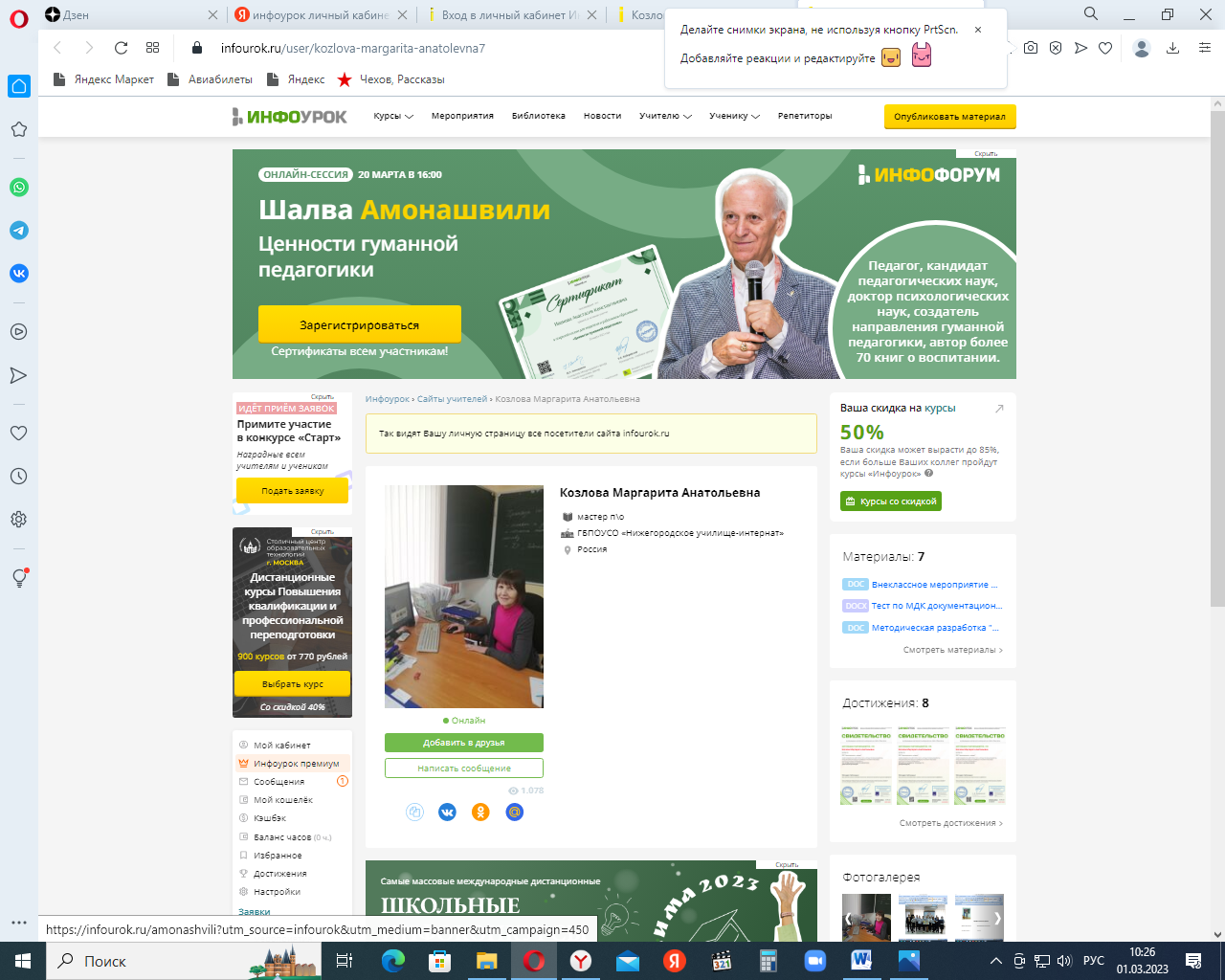 